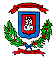 SESIÓN ORDINARIA 363-2014Acta de la Sesión Ordinaria celebrada por la Corporación Municipal del Cantón Central de Heredia, a las dieciocho horas con quince minutos del día lunes 13 de octubre del 2014, en el Salón de Sesiones Municipales “Alfredo González Flores”. REGIDORES PROPIETARIOSSra. Hilda María Barquero Vargas 			PRESIDENTA MUNICIPALSeñora		María Isabel Segura NavarroSeñor 		Walter Sánchez Chacón Señora		Olga Solís SotoSeñora		Alba Lizeth Buitrago Ramírez	Lic.		Gerardo Lorenzo Badilla MatamorosSeñora		Samaris Aguilar Castillo	Señor		Herbin Madrigal Padilla	Señor		Rolando Salazar FloresREGIDORES SUPLENTESSeñor		José Alberto Garro Señora 		Maritza Sandoval VegaSeñor		Pedro Sánchez Campos	MSc.		Catalina Montero GómezSeñor 		Minor Meléndez Venegas			Señora		Grettel Lorena Guillén AguilarSeñora	 	Yorleny Araya ArtaviaSeñor		Álvaro Juan Rodríguez SeguraSÍNDICOS PROPIETARIOSSeñor 		Eduardo Murillo Quirós 				Distrito Primero Señora		Nidia María Zamora Brenes			Distrito Segundo	Señor		Elías Morera Arrieta				Distrito TerceroSeñor 		Edgar Antonio Garro Valenciano 		Distrito CuartoSeñor		Rafael Barboza Tenorio				Distrito QuintoSÍNDICOS SUPLENTESSeñora		Marta Eugenia Zúñiga Hernández		Distrito Primero eñor 		Rafael Alberto Orozco Hernández		Distrito Segundo Señora		María del Carmen Álvarez Bogantes		Distrito Cuarto Señora 		Yuri María Ramírez Chacón 			Distrito QuintoREGIDORES Y SÍNDICOS AUSENTESLic. 		Manuel de Jesús Zumbado Araya		Presidente MunicipalSeñora		Hannia Quiros Paniagua				Síndica SuplenteALCALDE, ASESORA LEGAL Y SECRETARIA DEL CONCEJO MSc.	            Flory A. Álvarez Rodríguez		Secretaria Concejo Municipal  MBA. 		José Manuel Ulate Avendaño		Alcalde  MunicipalLicda.    	Priscilla Quirós Muñoz 			Asesora LegalARTÍCULO I: Saludo  a  Nuestra Señora  La  Inmaculada Concepción Patrona de esta Municipalidad.ARTÍCULO II 	:             APROBACIÓN DE ACTASActa Sesión N° 362-2014 del 06 de octubre del 2014// VISTO EL DOCUMENTO, SE ACUERDA POR UNANIMIDAD: APROBAR EL ACTA DE LA SESIÓN ORDINARIA NO. 362-2014 CELEBRADA EL LUNES 06 DE OCTUBRE DEL 2014.ARTÍCULO III:	       CORRESPONDENCIAMBA. José Manuel Ulate - Alcalde Municipal Asunto: Informe de labores realizadas referente a la causa que se tramita bajo el # 13-000015-611-PE contra ignorado por el delito de infracción de la Ley de Patrimonio Histórico Arquitectónico. AMH-1036-2014 N° 1030“El informe está dirigido al Licenciado Paul Fuentes Sing – Fiscal Auxiliar  de la Fiscalía Adjunta Agraria Ambiental y se refiere a la Casona La Perla que se encuentra situada en las antiguas instalaciones de Café Américo. En el mismo se indican las obras y se hace un recuento de cada una de las actividades realizadas en las áreas intervenidas, como paredes, puertas y ventanas, techos y hojalatería, cielos, pisos e instalación eléctrica.”El señor Alcalde Municipal solicita se envíe copia de este informe a la ex diputada Yolanda Acuña. // LA PRESIDENCIA DISPONE. DEJAR PARA CONOCIMIENTO DEL CONCEJO MUNICIPAL LA INFORMACIÓN Y ENVIAR  COPIA DE  ESTE INFORME A LA EX DIPUTADA YOLANDA ACUÑA.José Francisco Hidalgo MoreiraAsunto: Iluminación de parque Alfredo González FloresLa señora Presidenta explica que el señor José Francisco Hidalgo envía un correo al señor Alcalde indicando que el proyecto de iluminación del Parque Alfredo González Flores ya fue realizado y continúan con la fuente del Parque del Carmen. En razón de esto se debe enviar un agradecimiento a la ESPH.// VISTO EL DOCUMENTO, LA PRESIDENCIA DISPONE:  ENVIAR UN AGRADECIMIENTO A LA EMPRESA DE SERVICIOS PÚBLICOS DE HEREDIA POR EL TRABAJO DE ILUMINACIÓN REALIZADO.Licda. Priscila Quirós - Asesora Legal Concejo Municipal Asunto: Seguimiento a amparo 14-1185-007-CO referente a colocación tuberías Grupo Vila en Calle 1 Jerez. CM-AL-00064-2014  N° 902La Licda. Priscila Quirós - Asesora Legal Concejo Municipal  explica el documento CM-AL-00064-2014, el cual dice:  “En relación al Traslado Directo comunicado mediante oficio SCM-1707-2014 de fecha 18 de agosto de 2014, en el cual se traslada a la suscrita la notificación inicial del recurso de amparo no. 14-001185-0007-CO, presentado por Angel Francisco Vargas Vindas, contra la Municipalidad de Heredia y otros, me permito informar lo siguiente.La notificación del traslado inicial del amparo 14-001185-2014 fue comunicada mediante fax a la Secretaría del Concejo Municipal, el día 12 de agosto de 2014, dirigida a la Presidencia del Concejo Municipal. Ese mismo día, la notificación fue entregada por la funcionaria Marcela Benavides a la suscrita, con la indicación de dar seguimiento, conforme a las instrucciones recibidas por la Presidencia.En vista de que el recurso de amparo también se planteó contra el Alcalde Municipal, consulté a la licenciada Isabel Sáenz si ellos tenían copia de este documento, lo cual fue confirmado. Este y el amparo tramitado con expediente no. 14-1157-0007-CO interpuesto para los mismos fines, fueron atendidos en la Asesoría Jurídica de la Alcaldía Municipal, quien ejerce la representación judicial del gobierno local, esto sin perjuicio de la colaboración que al respecto pueda prestar esta Asesoría. A esto debo agregar, que sobre este amparo ya se nos había informado en sesión de Concejo Municipal cuando se recibió la visita de algunos vecinos de Jerez (Sr. Jonathan Lennon y otros), sin que en esa fecha tuviéramos aún notificación alguna. No obstante, la recepción de este documento vino a fortalecer la recomendación que realizamos de manera conjunta la Ing. Lorelly Marín, la Msc Isabel Sáenz y la suscrita en el oficio CM-AL-055-2014, ya que en el amparo de cita no se dispuso la suspensión de las obras realizadas, tal y como lo había considerado dicho documento.  Adjunto copia del correo remitido al señor Jonathan Lenon, a la dirección señalada así como de la confirmación que posteriormente se pidió por escrito a la Asesoría Jurídica en relación a la atención a estos dos recursos de amparo que menciono.”// ANALIZADO EL DOCUMENTO, LA PRESIDENCIA DISPONE: DEJAR PARA CONOCIMIENTO DEL CONCEJO MUNICIPAL.Juan Carlos Rojas Ramírez - Asesor Pedagógico de Educación Musical - MEP Asunto: Solicitud de permiso para utilizar el parque central Nicolás Ulloa, los días 5 y 6 de noviembre de 7:00 a.m. a 2:00 p.m. para realizar el Festival de Bandas estudiantiles número XIX. AMH-046-10-2014   2261-3978  N° 1038// VISTA LA SOLICITUD, SE ACUERDA POR UNANIMIDAD: OTORGAR PERMISO AL SEÑOR JUAN CARLOS ROJAS RAMÍREZ - ASESOR PEDAGÓGICO DE EDUCACIÓN MUSICAL – DIRECCIÓN REGIONAL DE EDUCACIÓN DE HEREDIA, PARA UTILIZAR EL PARQUE CENTRAL NICOLÁS ULLOA, LOS DÍAS 5 Y 6 DE NOVIEMBRE DE 7:00 A.M. A 2:00 P.M. PARA REALIZAR EL FESTIVAL DE BANDAS ESTUDIANTILES NÚMERO XIX. ACUERDO DEFINITIVAMENTE APROBADO.Herberth  Campos Ramírez Asunto: Manifiesta agradecimiento por los trabajos realizados en el sitio sobre calle ancha en Mercedes Norte.  8840-3489   N° 1050“El señor Campos Ramírez y la señora Alba Lucía Villalobos vecinos de Mercedes Norte de Heredia, de la Licorera Toto 225 al este, sobre la calle ancha, manifiestan su agradecimiento por los trabajos realizados en el sitio indicado al señor Alcalde  y a todo el equipo de trabajo, muy especialmente al señor Luis Méndez por su don de gentes y profesionalismo mostrado.”// LA PRESIDENCIA DISPONE: DEJAR PARA CONOCIMIENTO DEL CONCEJO MUNICIPAL Y AGRADECER LAS PALABRAS AL SEÑOR CAMPO Y LA SEÑORA VILLALOBOS.MBA. José Manuel Ulate - Alcalde Municipal Asunto: Remite copia de documento UENC-MIC-73-2014-R referente a la III Carrera Heredia enlaza la vida. AMH-1053-2014  N° 1053 1068“La señora Andrea Fonseca – Líder Unidad de Mercadeo de la Empresa de Servicios Públicos de Heredia, solicita apoyo en la coordinación de la III Carrera Heredia enlaza la Vida. Además soporte operativo en el área de tránsito, cierre de vías, limpieza de calles, préstamo del equipo de sonido municipal para el punto de salida y llegada de la carrera. Apoyo en la divulgación de la actividad a través de las pautas y redes sociales municipales. Indica que con este aporte estarían brindando espacio a la imagen municipal en todo el material publicitario que se realice, exposición de marca en los puntos de salida y llegada y espacio en el frente de la camiseta. La Carrera se realizará el domingo 2 de noviembre a las 8:00 a.m. y sale del Edificio Administrativo de la ESPH y finaliza en el Boulevard frente a la Escuela Rafael Moya”// ANALIZADA LA SOLICITUD, SE ACUERDA POR UNANIMIDAD:  INSTRUIR Y AUTORIZAR AL SEÑOR ALCALDE MUNICIPAL PARA QUE COORDINE EL CIERRE DE LAS CALLES CANTONALES PARA LA CARRERA “HEREDIA ENLAZA LA VIDA”, LA CUAL SE LLEVARÁ A CABO EL DÍA DOMINGO 2 DE NOVIEMBRE A LAS 8:00 A.M. SALIENDO DEL  EDIFICIO ADMINISTRATIVO DE LA ESPH Y FINALIZA EN EL BOULEVARD FRENTE A LA ESCUELA RAFAEL MOYA. ACUERDO DEFINITIVAMENTE APROBADO.MBA. José Manuel Ulate - Alcalde Municipal Asunto: Remite copia de documento CA-PRMH-33-14 referente a donación de mobiliario de oficina a la ADI de Guararí. AMH-1055-2014  N° 1054Texto del documento CA-PRMH-33-14 suscrito por el Lic. Enio Vargas Arrieta – Proveedor Municipal, el cual dice:“Por este medio adjunto el siguiente oficio de la Asociación de Desarrollo Integral de Guararí del día 28 de Setiembre del 2014, donde solicita mobiliario de oficina, teléfonos, sillas y otros.Atendiendo la solicitud, le informo que se encuentran a disposición cuatro sumadoras en buen estado.ACTIVO PLACA ROJA 00385- MARCA CASIO COLOR NEGRA –SERIE Q5147937-MODELO DR-120LBACTIVO PLACA ROJA 00387- MARCA CASIO COLOR NEGRA –SERIE Q2022014-MODELO DR-120LBACTIVO PLACA ROJA 01212- MARCA CASIO COLOR BLANCO –SERIE Q5041375-MODELO DR-120LBACTIVO SIN PLACA - MARCA CASIO COLOR BLANCA –SERIE Q2004261-MODELO FR-2650TSolicito muy respetuosamente verificar esta donación en conjunto con el Concejo Municipal  con el fin de que nos indique como corresponde. “La regidora Olga Solís se excusa de la votación, ya que es la Presidente de la Asociación de Desarrollo Integral de Guararí y en su lugar asume su curul el regidor José Garro a efectos de votación.// VISTO Y ANALIZADO EL DOCUMENTO, SE ACUERDA POR UNANIMIDAD: AUTORIZAR AL SEÑOR ALCALDE MUNICIPAL PARA QUE PROCEDA A DONAR ESTOS ACTIVOS A LA ASOCIACIÓN DE DESARROLLO DE GUARARÍ. ACUERDO DEFINITIVAMENTE APROBADO POR MAYORÍA.El regidor Gerardo Badilla y Samaris Aguilar votan negativamente.Esteban Arguedas Campos Asunto: Solicitud de permiso para realizar baile el 17 de octubre del 2014 de 6:00 a 10:00 p.m. en el gimnasio del Colegio Claretiano.  2263-3300 drorozcol@icloud.com  N° 1056La señora Presidenta en ejercicio le consulta a la síndica Nidia Zamora en calidad de Presidenta del Consejo de Distrito de Mercedes, su criterio respecto de la actividad; a lo que responde la señora Nidia Zamora que está de acuerdo y estará asistiendo en representación del Consejo de Distrito el síndico Rafael Alberto Orozco.// VISTA LA SOLICITUD, SE ACUERDA POR UNANIMIDAD: OTORGAR PERMISO AL SEÑOR ESTEBAN ARGUEDAS CAMPOS PARA REALIZAR BAILE EL 17 DE OCTUBRE DEL 2014 DE 6:00 A 10:00 P.M. EN EL GIMNASIO DEL COLEGIO CLARETIANO. ACUERDO DEFINITIVAMENTE APROBADO.Asociación de Desarrollo Comunal de Barrio Fátima  Asunto: Invitación a celebrar el Día del Servidor Comunal, el día domingo 12 de octubre a las 11:00 a.m. //LA INVITACIÓN QUEDA PARA CONOCIMIENTO DEL CONCEJO MUNICIPAL.MBA. José Manuel Ulate - Alcalde Municipal Asunto: Remite copia de documento DF-350-14 referente a criterio y recomendación sobre autorización para invertir recursos a 90 días en el Banco de Costa Rica, ya que ofrece mejor tasa de interés. AMH-1072-2014  N° 1067Texto del documento DF-350-14 suscrito por el Lic. Francisco Sánchez – Director de Servicios y enviado al señor Alcalde para su trámite ante el Concejo Municipal. El documento dice a la letra:“Le informo que se cuenta con suficiente liquidez para realizar una inversión de 2.500.000.000,00 colones (dos mil quinientos millones) a un plazo de 180 días, sin que se afecte el buen funcionamiento del flujo de caja institucional, esta inversión según cálculos realizados con las tasas que nos han ofertado el Banco Nacional  y el Banco de Costa Rica la cual es de un 5.66% y 5.67% anual respectivamente, nos generaría un ingreso de aproximadamente de 35.000.000,00 (treinta y cinco millones), este tipo de inversión a un plazo mayor al utilizado, permite usar más eficazmente los recursos que se encuentren ociosos, sin quedarnos descubiertos para hacer frente a la inversión y pagos programados para lo que resta del año. Por lo que le solicito gestionar ante el Honorable Concejo Municipal la autorización para invertir estos recursos a 90 días, para lo cual recomiendo se haga en el Banco de Costa Rica, ya que en esta institución se encuentran ya invertidos y ofrece una mejor tasa de interés.”El señor Alcalde Municipal indica que son recursos que están ociosos y la idea es que estén ganando intereses, sea generando más recursos a favor del municipio.//CON MOTIVO Y FUNDAMENTO EN EL DOCUMENTO AMH-1072-2014 SUSCRITO POR EL MBA. JOSE MANUEL ULATE – ALCALDE MUNICIPAL Y EN EL DOCUMENTO DF-350-2014 SUSCRITO POR EL SEÑOR FRANCISCO JAVIER SÁNCHEZ GÓMEZ – DIRECTOR DE SERVICIOS Y GESTIÓN DE INGRESOS, SE ACUERDA POR UNANIMIDAD:  AUTORIZAR A LA ADMINISTRACIÓN  PARA INVERTIR ESTOS RECURSOS A 90 DÍAS,  EN EL BANCO DE COSTA RICA, YA QUE OFRECE UNA MEJOR TASA DE INTERÉS. ACUERDO DEFINITIVAMENTE APROBADO POR MAYORÍA.// El regidor Gerardo Badilla y la regidora Samaris Aguilar votan negativamente la declaratoria de aprobación definitiva.Licda. Kattia J. Vega Ballestero  - Unidad de Promoción de la Participación - CNPPJVAsunto: Solicitud de acuse de recibo de nota enviada referente a los plazos de nombramiento para los Comités Cantonales de la Persona Joven período 2015-2016. kvega@cpj.go.crTexto del documento:26 de setiembre de 2014 DE-584-2014 Señores Concejo Municipal Municipalidad de Heredia Estimados señores: Por este medio me permito comunicarles que mediante Ley Nº9155 publicada en el Diario Oficial La Gaceta del 08 de julio de 2013 se reforma a la Ley General de la Persona Joven Nº8261. Dentro de las mismas, se encuentran modificaciones en la conformación de los Comités Cantonales de la Persona Joven, que son instancias municipales, y se adiciona un último párrafo al artículo 49 del Código Municipal. Las disposiciones legales son las siguientes: “Artículo 24.- Creación, funcionamiento, conformación e integración de los comités cantonales de la persona joven. En cada municipalidad se conformará un comité cantonal de la persona joven y será nombrado por un período de dos años; sesionará al menos dos veces al mes y estará integrado por personas jóvenes, de la siguiente manera: a)Una persona representante municipal, quien lo presidirá, designada por el concejo municipal. Esta persona representa a las personas jóvenes no tipificadas en los numerales siguientes. b)Dos personas representantes de los colegios del cantón, electas en una asamblea de este sector. Cada gobierno estudiantil tendrá la posibilidad de postular un candidato y una candidata para integrar el comité cantonal de la persona joven. c)Dos personas representantes de las organizaciones juveniles cantonales debidamente registradas en la municipalidad respectiva, electas en una asamblea de este sector. Cada organización tendrá la posibilidad de postular un candidato y una candidata para integrar el comité cantonal de la persona joven. d)Una persona representante de las organizaciones deportivas cantonales, escogida por el Comité Cantonal de Deportes. e)Una persona representante de las organizaciones religiosas que se registren para el efecto en la municipalidad del cantón, electa en una asamblea de este sector. Cada organización tendrá la posibilidad de postular un candidato y una candidata para integrar el comité cantonal de la persona joven.Cada municipalidad conformará el comité cantonal de la persona joven en los meses de octubre y noviembre de cada año, en los años pares, iniciando sus funciones el primero de enero del año impar. El comité cantonal de la persona joven de su seno definirá a un secretario o secretaria que fungirá por dos años” (Las negrillas no son del original) “Artículo 49.-[…] En cada municipalidad se conformará un comité cantonal de la persona joven, el cual se considera una comisión permanente de la municipalidad integrada según lo establecido en la Ley Nº. 8261, sus reformas y reglamentos.”Por tal razón, el Consejo de la Persona Joven hace un recordatorio que en los meses de octubre y noviembre del 2014, la Municipalidad deberá estar haciendo el proceso de selección de las personas jóvenes que conformarán el Comité Cantonal de la Persona Joven, el cual entrará a regir en enero del 2015 y por un período de 2 años. En caso de vencimiento de los Comités Cantonales que se encuentran nombrados actualmente, se recomienda a la Municipalidad ya sea la prórroga de las personas que lo conforman hasta el 31 de diciembre del 2014, o el nombramiento de un nuevo Comité pro-tempore hasta el 31 de diciembre 2014, a fin de que el nuevo Comité Cantonal inicie labores el 1º de enero del 2015 en acatamiento a lo dispuesto por Ley.Lo anterior, con el fin de poder cumplir con el mandato legal, y contribuir conjuntamente en la construcción de las políticas locales y nacionales de las personas jóvenes. Atentamente Lic Natalia Camacho Monge DIRECTORA EJECUTIVAEl regidor Gerardo Badilla pregunta en qué fecha se nombro el Comité porque cree que fue por un año.La Licda. Priscila Quirós indica que ahora es por dos años con la nueva ley, pero se aplico la ley pro tempore y el Comité está nombrado hasta diciembre del 2014. Explica que el nombramiento se hace con base en la normativa legal y ahora corresponde realizar el proceso para nombrar por dos años.La regidora Yorleny Araya solicita que se tome en cuenta en ese nombramiento las personas con discapacidad, porque en el anterior nombramiento lo propuso y no fue posible que se incluyera, de ahí que solicita se tome en cuenta en este.La regidora Maritza Segura indica que ellos tienen el tema en comisión y la síndica Nidia Zamora tiene este tema. Considera importante que la regidora Yorleny Araya presente una propuesta de los grupos organizados, para que se valore.// CON MOTIVO Y FUNDAMENTO EN EL DOCUMENTO DE-584-2014 SUSCRITO POR LA LICDA. KATTIA J. VEGA BALLESTERO  - DIRECTORA EJECUTIVA DEL CONSEJO NACIONAL DE LA POLÍTICA PÚBLICA DE LA PERSONA JOVEN, SE ACUERDA POR UNANIMIDAD: TRASLADAR EL DOCUMENTO A LA COMISIÓN ESPECIAL DE NOMBRAMIENTO DEL COMITÉ DE LA PERSONA JOVEN, PARA QUE VALOREN EL TEMA Y PRESENTEN LAS PROPUESTAS CORRESPONDIENTES PARA NOMBRAR EL REPRESENTANTE MUNICIPAL Y SE REALICE EL PROCESO RESPECTIVO PARA QUE SE ENVÍEN LAS CONVOCATORIAS DE ACUERDO A LO QUE SE INDICA EN LA MISIVA DE-584-2014 A EFECTO DE QUE PUEDAN REALIZAR LAS ASAMBLEAS Y NOMBREN LOS REPRESENTANTES ANTE DICHO COMITÉ. ACUERDO DEFINITIVAMENTE APROBADO POR MAYORÍA.El regidor Gerardo Badilla y la regidora Samaris Aguilar votan negativamente la declaratoria de aprobación definitiva.Licda. Ana Virginia Arce León - Auditora Interna Municipal Asunto: Solicitud de vacaciones los días 6 y 7 de noviembre del 2014.  AIM-162 -2014 N° 1073// VISTA LA SOLICITUD SE ACUERDA POR UNANIMIDAD: OTORGAR VACACIONES A LA LICDA. ANA VIRGINIA ARCE LEÓN - AUDITORA INTERNA MUNICIPAL LOS DÍAS 6 Y 7 DE NOVIEMBRE DEL 2014.  ACUERDO DEFINITIVAMENTE APROBADO POR MAYORÍA.El regidor Gerardo Badilla y la regidora Samaris Aguilar votan negativamente la declaratoria de aprobación definitiva.Luis Redondo Escalante Asunto: Solicitud de permiso para promocionar el sorteo extraordinario de navidad, y venta de lotería los días 01 y 02 de noviembre , 22 y 23 de noviembre y 6 y 7 de diciembre del 2014, de 9:00 a.m. a 4:00 p.m. lredondo@jps.go.cr / whernadez@jps.go.cr  N° 1074El regidor Rolando Salazar considera que es una competencia desleal, porque siempre la venden los vendedores de lotería. Explica que la Junta de Protección puede hacer campaña para la venta, pero no, que vendan los enteros, porque es competencia desleal con los vendedores de lotería. Indica que el tiene su  puesto en el hospital México, pero lo preocupa las personas que venden en Heredia porque todo el año hacen frente a la situación y cuando viene la mejor época donde pueden recuperarse de los malos momentos, la Junta viene y les coloca un puesto, de manera que considera que no es justo.El síndico Eduardo Murillo comenta que si una persona quiere un número específico, en muchas ocasiones no se lo dan si no compra varios o al precio de ellos, entonces es bueno que haya competencia, porque esto beneficia a los compradores.La regidora Yorleny Araya apoya al regidor Rolando Salazar, porque  si alguien vende helados al menudeo y viene la dos pinos a instalarse,  por supuesto que es la que va a vender, por tanto pide apoyo para el regidor Rolando Salazar en lo que dice.El regidor Walter Sánchez señala que es una institución de bien social y pide una autorización y eso es lo que debe resolver este Concejo Municipal.// ANALIZADA LA SOLICITUD, SE ACUERDA POR MAYORÍA: AUTORIZAR AL SEÑOR LUIS REDONDO ESCALANTE – ADMINISTRADOR DE LA SUCURSAL DE HEREDIA DE LA JUNTA DE PROTECCIÓN SOCIAL PARA PROMOCIONAR EL SORTEO EXTRAORDINARIO DE NAVIDAD Y VENTA DE LOTERÍA LOS DÍAS 01, 02, 22 Y 23 DE NOVIEMBRE Y 6 Y 7 DE DICIEMBRE DEL 2014, DE 9:00 A.M. A 4:00 P.M EN EL PARQUE CENTRAL DE HEREDIA. ACUERDO DEFINITIVAMENTE APROBADO.El regidor Rolando Salazar vota negativamente el permiso.El regidor Gerardo Badilla, la regidora Samaris Aguilar y el regidor Rolando Salazar votan negati9vamente la declaratoria de aprobación definitiva.Alba BuitragoAsunto: Solicitud de ampliación de plazo para ejecución de partidas de Presupuesto Participativo (Remodelación casa de Los Abuelos).  2293-5993 N° 1076En el documento se solicita la ampliación de plazo en el tiempo hasta por nueve meses, para poder realizar la ejecución de partidas del proyecto adjudicado a la comunidad en el presupuesto participativo, dado que tienen un proyecto de remodelar el edificio conocido en la Aurora de Heredia como la Casa de los Abuelos en forma conjunta con la AMDES, representada por el señor Jasper Mc Donal. Ya tienen definido el anteproyecto por parte del Ingeniero Alonso Chaves y estarán revisando esta semana para elevralo al Concejo, junto con la firma del Convenio respectivo.// ANALIZADA LA SOLICITUD PRESENTADA POR LA SEÑORA PRESIDENTA DE LA ASOCIACIÓN DE DESARROLLO DE LA AURORA, SE ACUERDA POR UNANIMIDAD: APROBAR PRÓRROGA POR NUEVE MESES A PARTIR DEL 18 DE OCTUBRE DEL 2014 PARA QUE PUEDAN  REALIZAR LA EJECUCIÓN DE PARTIDAS DEL PROYECTO ADJUDICADO A LA COMUNIDAD DE LA AURORA EN EL PRESUPUESTO PARTICIPATIVO. ACUERDO DEFINITIVAMENTE APROBADO POR MAYORÍA.El regidor Gerardo Badilla y la regidora Samaris Aguilar votan negativamente la declaratoria de aprobación definitiva.MBA. José Manuel Ulate - Alcalde Municipal Asunto: Remite copia de documento PI-116-14 referente a cambio de partida de la ADI La Aurora. AMH-1061-2014  N° 1062Texto del documento PI-116-2014, suscrito por la Licda. Jacqueline Fernández – Coordinadora de Planificación, el cual dice: “Para que sea remitido para aprobación del Concejo Municipal, le adjunto los documentos que respaldan el cambio de destino solicitado por la Asociación de Desarrollo Integral La Aurora de Heredia  de acuerdo al siguiente detalle:Los cambios de destino solicitados cumplen con los requisitos establecidos en el Reglamento y procedimiento vigente.  Cabe indicar que la Asociación de Desarrollo está solicitando una prórroga de cuatro meses para ejecutar estas partidas a partir del vencimiento de las mismas, el cual será en octubre del 2014.”El regidor Walter Sánchez solicita que los documentos que lleguen al Concejo, vayan firmados por la señora  Jacqueline Fernández para tener mayor certeza. Indica que ellos piden ampliación de plazo hasta por un período de cuatro meses.La regidora Alba Buitrago solicita que se de la prórroga hasta por cuatro meses y a partir del 18 de octubre.//CON MOTIVO Y FUNDAMENTO EN EL DOCUMENTO  PI-116-2014, SUSCRITO POR LA LICDA. JACQUELINE FERNÁNDEZ – COORDINADORA DE PLANIFICACIÓN, SE ACUERDA POR UNANIMIDAD: APROBAR LOS CAMBIOS DE DESTINO SOLICITADOS YA QUE CUMPLEN CON LOS REQUISITOS ESTABLECIDOS EN EL REGLAMENTO Y PROCEDIMIENTO VIGENTE.  APROBAR LA AMPLIACIÓN DEL PLAZO HASTA POR UN PERÍODO DE CUATRO MESES A PARTIR DEL 18 DE OCTUBRE, PARA EJECUTAR ESTAS PARTIDAS.// ACUERDO DEFINITIVAMENTE APROBADO POR MAYORÍA.El regidor Gerardo Badilla vota negativamente la declaratoria de aprobación definitiva.Ana Lucrecia Quirós Montoya 	Asunto: Recurso de Revocatoria y apelación contra acuerdo tomado en sesión ordinaria 59-2014, en artículo 	IV y notificado el 03 de octubre del 2014. lucreciaquiros@ yahoo.com  N° 1087La Licda. Ana Lucrecia Quirós Montoya presenta Recurso de Revocatoria y apelación contra acuerdo tomado en sesión ordinaria 359-2014, artículo IV referente al proyecto la Estación.// VISTO EL DOCUMENTO PRESETANDO, SE ACUERDA POR UNANIMIDAD: TRASLADAR EL TEMA A LA LICDA. PRISCILA QUIRÓS PARA SU REVISIÓN Y VALORACIÓN, PARA QUE PRESENTE UN INFORME A ESTE CONCEJO, PARA MEJOR RESOLVER. ACUERDO DEFINITIVAMENTE APROBADO.ARTÍCULO IV: 		ANÁLISIS DE INFORMESInforme Comisión de Ventas Ambulantes N° 5 Reunión celebrada por la Comisión de Ventas Ambulantes No.5  del Cantón Central de Heredia el jueves 28 de agosto de 2014 en horas de la tarde  en la Sala de Comisiones del Palacio Municipal para analizar y recomendar diversos temas que se detallan a continuación:PRESENTESRegidora Suplente		Maritza Sandoval	 	Sindico Propietario 		Rafael Barbosa TenorioSindico Suplente		Rafael Orozco Hernández 		Sindica Suplente		Martha Eugenia Zúñiga Hernández 	AUSENTESRegidora 			Suplente Alba BuitragoRegidora Suplente		Yorleny ArayaRegidora Suplente		Catalina MonteroPunto 1: 	20 de agosto del 2014		AMH-0854-2014Suscribe: José Manuel Ulate- Alcalde MunicipalAsunto: Denuncia presentada por  Venta Estacionaria del tramo El Pescador, cercana a la esquina de la calle 6 y avenida 6, diagonal al Banco Nacional. La cual algunos vecinos manifiestan su inconformidad por aparente contaminación visual y obstaculización del paso peatonal. La denuncia fue traslada al departamento de Servicios Tributarios la cual brinda respuesta con el oficio SST-1224-2014.RECOMENDACIÓN:Después de analizar la denuncia presentada mediante el oficio AMH-0854-2014 suscrito por el Alcalde Municipal Máster José Manuel Ulate Avendaño, esta comisión recomienda: Solicitar un informe a la administración de la patente del Tramo # 20, Dueño: Jeremy Carballo Delgado, Cédula: 4-0165-0814, Dirección: Costado Oeste AS de Oro, Actividad: Frutas y Snack.Verificar si esta al día con los Impuestos.Verificar si los productos que están vendiendo son los adecuados conforme a su actividad comercial.Solicitar a la Administración  que recomiende a esta comisión de como se puede actuar con respecto a esta denuncia, ya que esta comisión no se siente capacitada para   resolver al respecto.// ANALIZADO EL PUNTO 1 DEL INFORME DE LA COMISIÓN DE VENTAS AMBULANTES NO.5, SE ACUERDA POR UNANIMIDAD: INSTRUIR A LA ADMINISTRACIÓN PARA QUE PRESENTE UN INFORME DE LA PATENTE DEL TRAMO # 20, DUEÑO: JEREMY CARBALLO DELGADO, CÉDULA: 4-0165-0814, DIRECCIÓN: COSTADO OESTE AS DE ORO, ACTIVIDAD: FRUTAS Y SNACK.INSTRUIR A LA ADMINISTRACIÓN PARA QUE VERIFIQUE SI ESTÁ AL DÍA CON LOS IMPUESTOS.INSTRUIR A LA ADMINISTRACIÓN PARA QUE VERIFIQUE SI LOS PRODUCTOS QUE ESTÁN VENDIENDO SON LOS ADECUADOS CONFORME A SU ACTIVIDAD COMERCIAL.INSTRUIR A LA ADMINISTRACIÓN  PARA QUE RECOMIENDE A LA COMISIÓN DE VENTAS AMBULANTES, SOBRE CÓMO SE PUEDE ACTUAR CON RESPECTO A ESTA DENUNCIA, YA QUE LA COMISIÓN NO SE SIENTE CAPACITADA PARA RESOLVER AL RESPECTO.// ACUERDO DEFINITIVAMENTE APROBADO POR MAYORÍA.El regidor Gerardo Badilla y la regidora Samaris Aguilar votan negativamente la declaratoria de aprobación definitiva.2.   Informe Comisión de Becas Don Manuel Zumbado estimado compañero la comisión de becas le solicita muy respetuosamente adjuntar este informe al que se verá hoy El 2 de octubre nos reunimos en la sala de comisiones los siguientes. regodores y sindicos Hannia Quiros, Pedro Sánchez, Elias Morera, Martha Zuñiga, Alba Buitrago, Maritza Segura, Ausente Alvaro Rodríguez.

1-Daniel Alberto Oviedo Montero cedúla 4 .251-890 del colegio Manuel Benavides DENIEGA la beca porque la madre nos dijo se pasó a vivir fuera del cantón por lo que se deniega.

2-Bryan Hidalgo Angulo cedúla 4-252-517 número de beca 58 y Leysi Fabiola Delgado Calero cedúla 4-251-756 número de formulario 210, a ambos niños se conversa con las madres y se DENIEGAN ya que en ambos casos llenaron formularios  equivocados llenaron de escuela y realmente eran de colegio por lo que se les indicó que ya no quedaban formularios de secundaria, y que optarán por una beca el próximo curso lectivo.
// VISTO EL DOCUMENTO, LA PRESIDENCIA DISPONE: DEVOLVER A LA COMISIÓN DE BECAS PARA QUE LO REPLANTEEN NUEVAMENTE.ALT. No.1.  SE ACUERDA POR UNANIMIDAD: Alterar el orden del día, para conocer informe de la COMAD No. 61.Punto 1.// ESCUCHADAS LAS PROPUESTAS, SE ACUERDA POR UNANIMIDAD: DEJAR EL INFORME NO.61 DE LA COMAD COMO ASUNTO ENTRADO PARA QUE SE ANALICE EL PRÓXIMO LUNES EN SESIÓN ORDINARIA DEL CONCEJO MUNICIPAL.Seguidamente se presenta el horario de reuniones de comisiones.DOCUMENTOS TRAMITADOS POR LA PRESIDENCIA A LA ALCALDÍA MUNICIPAL Y A DIFERENTES COMISIONES. COMISIÓN DE CULTURA Erick Francisco Bogarín Benavides. Solicitar al Concejo Municipal que para los días 1 al 30 de noviembre, la iluminación del Fortín sea azul y blanco, colores de la Escuela Normal de Costa Rica. bogarinef@gmail.com 2237-8225  N° 1070. LA PRESIDENCIA DISPONE: TRASLADAR LA SOLICITUD A LA COMISIÓN DE CULTURA PARA QUE REVISE Y CONSULTE A LA EMPRESA DE SERVICIOS PÚBLICOS DE HEREDIA E INFORME A ESTE CONCEJO. Erick Francisco Fco. Bogarín Benavides. Solicitud para realizar el 12-11-14 a las 9:30 a.m. en el parque central un Acto Cívico Conmemorativo al Día del Pabellón Nacional y al 65° Aniversario de la Promulgación de la Ley que decreta su celebración; asimismo la Iza del Pabellón , además préstamo del toldo, sillas, sonido, podio, realizar invitaciones y el préstamo de la bandera. gisellesanchez12@gmail.com / bogarinef@gmail.com  N° 1078COMISIÓN DE GOBIERNO Y ADMINISTRACIÓNEmilio E. Palacios Hidalgo - Apoderado Generalísimo de Greatwall Autos S.A. Recurso de objeción del cartel de la licitación abreviada # 2014LA-000028-01 ítems 1 y 2 para compra de varios vehículos para uso de la Policía Municipal.  2222-1269 N° 1047MBA. José Manuel Ulate - Alcalde Municipal. Remite copia de documento SST-1625-14 en el cual remite 13 expedientes originales referente a contribuyentes que solicitaron licencia municipal (patente) y que nunca fueron retiradas. AMH-1051-2014  N° 1049MBA. José Manuel Ulate - Alcalde Municipal. Informe de traslados N° 223-224-225-226-227-228-229-230-231-232-2013. AMH-1032-2014  N° 1052COMISIÓN DE HACIENDA Y PRESUPUESTO Etelgive Sibaja Álvarez - Secretaria Junta Directiva Comité Cantonal de Deportes de Heredia. Remite Presupuesto Ordinario del año 2015. CCDRH-143-14  comitededeportesdeheredia@hotmail.com N° 1039Ana virginia Arce León - Auditoría Municipal. Consulta sobre transferencias a Asociaciones de Desarrollo  AS-AIM-04-2014  N° 1020COMISIÓN DE HACIENDA - CD SAN FRANCISCO Luis Bonilla Araya - Presidente ADI San Francisco. Solicitud de extensión del nombre de la partida denominada "Play Ground y malla ciclón Urb. Los Itabos".  ADISFH-2014-016  luis.a.bonilla@intel.com  N° 1041COMISIÓN DE HACIENDA - AUDITORÍA INTERNA MUNICIPAL Roxana Murillo Montoya. Remite estados financieros correspondientes a los meses de julio y agosto del 2014. palaspa@ice.co.cr  N° 1046COMISIÓN DE OBRASRebeca Zamora Salas. Solicitud cambio de uso de suelo  para pulpería y verdulería en La Milpa, Guararí.   6117-0796  N° 1061COMISIÓN DE VENTAS AMBULANTES Mario Villalobos.  Solicitud de permiso para brindar servicio de comidas rápidas el 12-10 durante el evento del Palacio de los Deportes.  8340-8007 N° 1065CONCEJO DE DISTRITO DE SAN FRANCISCOLuis Bonilla Araya - Presidente ADI San Francisco. Nueva Junta Directiva Asociación de Desarrollo San Francisco. ADISFH-2014-009  luis.a.bonilla@intel.com  N° 1042Etelgive Sibaja Álvarez - Secretaria Junta Directiva Comité Cantonal de Deportes de Heredia. Hacer de conocimiento que se convoca al Comité Comunal de Deportes Nísperos III para el lunes 13 de octubre para ver informe económico y de labores del primer semestre del 2014. CCDRH-142-14  comitededeportesdeheredia@hotmail.com N° 1040ASESORA DEL  CONCEJO MUNICIPALLicda. Ana Virginia Arce León - Auditora Interna Municipal. Remite Relación de Hechos RH-02-2014 referente a que se adopte acuerdo de lesividad, previo, para la gestión de nulidad ante el Tribunal Contencioso Administrativo y Civil de Hacienda, de dos actos administrativos que han concedido derechos a un funcionario para el pago del beneficio de la "dedicación exclusiva" y "carrera profesional". AIM-159-2014 MBA. José Manuel Ulate - Alcalde Municipal. Remite copia documento AJ-781-2014 "Proyecto de Reglamento para la construcción de desfogues pluvial en el Cantón Central" AMH-1043-2014  N° 1035Ministerio de Gobernación y Policía. Trámites para asuetos. csolis@mgp.go.cr LA PRESIDENCIA DISPONE: TRASLADAR A LA LICDA. PRISCILLA QUIRÓS, ASESORA DEL CONCEJO MUNICIPAL, CON EL FIN DE QUE INDIQUE EL PROCEDIMIENTO PARA SOLICITAR ASUETO EL 08 DE DICIEMBRE A LOS EMPLEADOS PÚBLOICOS. MBA. José Manuel Ulate - Alcalde Municipal. Remite copia de documento AJ-789-2014 referente convenio para dar en préstamo de uso a título gratuito el inmueble propiedad municipal, ubicado en La Urbanización Los Itabos. AMH-1063-2014  N° 944 LA PRESIDENCIA DISPONE: TRASLADAR A LA LICDA. PRISCILLA QUIRÓS, ASESORA DEL CONCEJO MUNICIPAL, CON EL FIN DE QUE LO REVISE.MBA. José Manuel Ulate - Alcalde Municipal. Remite copia de documento SO-7314-14 referente a Proyecto de Reglamento Autónomo de Salud Ocupacional de la Municipalidad de Heredia. AMH-1062-2014  N° 1060 LA PRESIDENCIA DISPONE: TRASLADAR A LA LICDA. PRISCILLA QUIRÓS, ASESORA DEL CONCEJO MUNICIPAL, CON EL FIN DE QUE LO REVISE.MBA. José Manuel Ulate - Alcalde Municipal. Remite Addendum al contrato de servicio de acceso e interconexión entre la Municipalidad y la Empresa de Servicios Públicos de Heredia, para valoración. AMH-1064-2014  N° 1063 LA PRESIDENCIA DISPONE: TRASLADAR A LA LICDA. QUIRÓS, ASESORA DEL CONCEJO MUNICIPAL, CON EL FIN DE QUE LO REVISE.Heidy Hernández - Vicealcaldesa Municipal. Remite copia de documento AJ-792-14 referente al convenio de cooperación entre el INCOFER y la Municipalidad de Heredia para el cuido y mantenimiento del derecho de vía ferroviaria de la localidad. AMH-1070-2014  N° 1069 LA PRESIDENCIA DISPONE: TRASLADAR A LA LICDA. QUIRÓS, ASESORA DEL CONCEJO MUNICIPAL, CON EL FIN DE QUE LO REVISE.ALCALDÍA MUNICIPALLicda. Ericka Ugalde C. - Jefa de Área Comisión Permanente de Asuntos Municipales - Asamblea Legislativa. Consulta Proyecto de Ley Regulación Complementaria de la instalación de la Comunicación Visual Exterior, Exp. N° 19.180 CPEM-115-2014. COMISION-GOBIERNO@asamblea.go.cr LA PRESIDENCIA DISPONE: TRASLADAR A LA ALCALDÍA PARA QUE LA ASESORÍA JURÍDICA REVISE Y BRINDE UN INFORME. Licda. Ericka Ugalde Camacho -  Jefa Área Comisión Permanente de Gobierno y Adm. Asamblea Legislativa. Consulta Proyecto de Ley Código de Normas de Conducta del Servidor Pública, Exp. 19.092. CG-376-2014 . COMISION-GOBIERNO@asamblea.go.cr LA PRESIDENCIA DISPONE: TRASLADAR A LA ALCALDÍA PARA QUE LA ASESORÍA JURÍDICA BRINDE UN CRITERIO AL RESPECTO. Doris Arguedas Ugalde. Solicitud de intervención para que derriben unos árboles que están pegando con su propiedad generando humedad roedores y zancudos.  2262-6579 / 8713-6054 Mercedes Sur, 25 al este de la Cantina Cholos Bar. N° 1044 LA PRESIDENCIA DISPONE: TRASLADAR A LA ALCALDÍA PARA QUE EL SEÑOR ROGERS ARAYA VALORE Y TOME LAS ACCIONES QUE CORRESPONDAN. Heidy Hernández Benavides. Solicitud de donación de 18 servicios sanitarios y 3 orinales a la Municipalidad de Heredia para ser donado en instituciones educativas. VMH-159-2014  N° 1036 V LA PRESIDENCIA DISPONE: TRASLADAR A LA ALCALDÍA PARA QUE VICE ALCALDÍA PRESENTE DOCUMENTO DEL SEÑOR ÁLVARO ROSABAL. Lorena Salgado - Comité La Calle Modelo, La Aurora. Proceso cierre puerta parque. lacallemodelo@gmail.com LA PRESIDENCIA DISPONE: TRASLADAR A LA ALCALDÍA PARA QUE BRINDE UN INFORME A ESTE CONCEJO PARA DAR RESPUESTA A LA GESTIONANETE. SR. GERARO CORDERO LLOBET gcorderollobet@gmail.comManrique Zúñiga Gamboa - Cruz Roja. Informe de lo recaudado  por el puesto de ventas de comidas en el Parque Central, en Semana Cívica 2014. Email: cruzrojaheredia@hotmail.com  N° 956PRBRO. FERNANDO VÍLCHEZ CAMPOS Pbro. Fernando Vílchez Campos - Párroco Inmaculada Concepción. Solicitud para instalar puesto de venta de churros del 24 de noviembre al 29 de diciembre del 2014 al costado oeste del Templo del Carmen. PICH-057-2014  N° 1072 LA PRESIDENCIA DISPONE: TRASLADAR AL PBRO. VÍLCHEZ PARA QUE INDIQUE A QUIÉN SE VAN A DESTINAR LOS RECURSOS. ADEMÁS SE DEBE PRESENTAR V° B° DEL MINISTERIO DE SALUD. CONOCIMIENTO CONCEJO Etelgive Sibaja A. Asunto: Informar al Concejo Municipal que el desahucio del local súper Tolima ya se encuentra desocupado y solicitar al Concejo si aun siguen  de acuerdo en administrar el Polideportivo de Fátima. Email: comitededeportesdeheredia@hotmail.com  N° 1017Mayela Víquez Guido - Directora Regional de Salud Asunto: Visita coordinada sector en Heredia, conocido como calle Las Cloacas, donde el MOPT tiene ubicado un inmueble.   CN-ARS-H-3971-14  2237-0551 N° 1055  ASUNTOS ENTRADOSLuis Fernando Moya Mata - Presidente Asociación Sinfónica Asunto: Informe del porque se le suprimió el nombre enunciado municipal a la orquesta.  2237-1847 info@sinfonicadeheredia.com  ASH-2014-0926-06  N° 1037MBA. José Manuel Ulate - Alcalde Municipal Asunto: Informe de capacitación en el Seminario de la Red de Gestión para resultados en el Desarrollo en Gobiernos Sub-Nacionales 3, 4 y 5 de setiembre del 2014. AMH-1050-2014  N° 1048MSc. Gener Mora - Director Regional de Educación de Heredia Asunto: Remite ternas para nombramiento miembros Junta Administrativa Colegio Conservatorio Castella. DREH-729-2014  2260-6009   N° 1051MBA. José Manuel Ulate - Alcalde Municipal Asunto: Remite copia de documento AJ-755-14 referente a consulta sobre procedencia de cobrar a los arrendatarios del Mercado Municipal la cesión de su derecho a terceros. AMH-1056-2014  N° 1064MBA. José Manuel Ulate - Alcalde Municipal Asunto: Felicitación municipal Licda. Priscilla Quirós M. - Asesora Legal Concejo Municipal Asunto: Criterio respecto a donación de ¢250.000,00 del Gimnasio En Forma, que corresponden al 50% de las utilidades de la Caminata Canina. 	CM-AL-0097-2014Informe N° 6 Comisión de Ventas Ambulantes Informe N° 22 Comisión de Obras Informe N° 23 Comisión de Obras Félix Chavarría Cascante - Encargado de Estacionamiento Autorizado Asunto: Problemática referente a carros que se estacionan en las aceras en los alrededores de Río Pirro. N° 1071Licda. Priscila Quirós - Encargada Órgano Director Asunto: Informe final recomendativo referente a eventuales daños y perjuicios que deban reconocerse derivados  en apariencia del accidente sufrido por el señor Javier Cortés Chaves en el Cementerio Central del Cantón Central de Heredia. CM-AL-0098-2014 1077Maureen Vega Alpízar - Asistente Administrativa Asunto: Respuesta a SCM-1886-2014 referente a actuaciones realizadas por la denuncia interpuesta por la suscrita en contra de la MSc. María Isabel Sáenz Soto, Asesora de Gestión Jurídica. N° 929// SIN MÁS ASUNTOS QUE TRATAR SE DA POR FINALIZADA LA SESIÓN AL SER LAS VEINTE HORAS CON DIEZ MINUTOS.MSC. FLORY A. ÁLVAREZ RODRÍGUEZ   SRA. HILDA BARQUERO VARGAS SECRETARIA CONCEJO MUNICIPAL       PRESIDENTA MUNICIPAL far/. DESCRIPCIÓN DEL APORTEMONTORemodelación del Edificio “La casa de Los Abuelos”¢ 15.000.000,00Quince millones de Colones exactosDestino original partidaMontoDestino solicitado de la partidaMontoConcreto Armado ( ampliación de rampa, cuneta y desague 8m3 hierro para refuerzo de rampas y detalle de mantenimiento Skate Park La Aurora1.623.566.25Reparación de 280 m2 de planche en la cancha de la Urbanización de Aprovia¢2.200.000.00Construcc.y diseño de un muro de contención en el sector AP2.604.894.04Construcción de 108 m2 de cama de arena con cuadrante de blok en el área del gimnasio al aire libre en el Sector del Parque El Mirador del Sector Sur.¢2.2028460.29COMISIÓNFECHAHORAINVITADOSCOMADLunes 20 de octubre5 p.m.Estela PaguagaMaryorie ChacónJacqueline FernándezRodney RojasPriscila QuirósSeguridadLunes 20 de octubre4:00 p.m.Comisión Persona JovenLunes 20 de octubre4:30 p.m.Obras y UrbanismoMartes 14 de octubre4:30 p.m.Hacienda y PresupuestoMartes 14 de octubre3 p.m.Mariela VásquezAdrián ArguedasCulturaJueves 16 de octubre4:30 p.m.Sr. Mario Penagos – Tico de Corazón. Tel.2248-0302 /  22480304/ 84487584